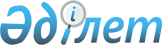 "Білім алушы тұлғаның тұруына және оған ақша сомасын төлеуге арналған шығыстар нормаларын белгілеу туралы" Қазақстан Республикасы Үкіметінің 2008 жылғы 31 желтоқсандағы № 1333 қаулысына өзгеріс пен толықтырулар енгізу туралы
					
			Күшін жойған
			
			
		
					Қазақстан Республикасы Үкіметінің 2013 жылғы 30 мамырдағы № 546 қаулысы. Күші жойылды - Қазақстан Республикасы Yкiметiнiң 2015 жылғы 28 тамыздағы № 685 қаулысымен

      Ескерту. Күші жойылды - ҚР Yкiметiнiң 28.08.2015 № 685 қаулысымен (алғашқы ресми жарияланған күнінен бастап қолданысқа енгізіледі).      Қазақстан Республикасының Үкіметі ҚАУЛЫ ЕТЕДІ:



      1. «Білім алушы тұлғаның тұруына және оған ақша сомасын төлеуге арналған шығыстар нормаларын белгілеу туралы» Қазақстан Республикасы Үкіметінің 2008 жылғы 31 желтоқсандағы № 1333 қаулысына (Қазақстан Республикасының ПҮАЖ-ы, 2008 ж., № 48, 550-құжат) мынадай өзгеріс пен толықтырулар енгізілсін:



      кіріспе мынадай редакцияда жазылсын:



      «Салық және бюджетке төленетін басқа да міндетті төлемдер туралы» 2008 жылғы 10 желтоқсандағы Қазақстан Республикасы Кодексінің (Салық кодексі) 133-бабы 1-тармағының 3) тармақшасына және 156-бабы 1-тармағының 24), 42) тармақшаларына сәйкес Қазақстан Республикасының Үкіметі ҚАУЛЫ ЕТЕДІ:»;



      1-тармақтың 4) тармақшасындағы «нормалары белгіленсін.» деген сөздер «нормалары;» деген сөзбен ауыстырылып, мынадай мазмұндағы 5), 6) тармақшалармен толықтырылсын:



      «5) осы қаулыға 5-қосымшаға сәйкес Салық кодексінің 135-1-бабы 1-тармағының 1), 2), 3), 4), 5) тармақшаларында айқындалған дербес білім беру ұйымымен еңбек қатынастарында тұрмаған, алайда осындай шығыстарды жүзеге асыратын дербес білім беру ұйымының шешімімен айқындалған мамандық бойынша Салық кодексінің 135-1-бабы 1-тармағының 1), 2), 3), 4), 5) тармақшаларында айқындалған басқа дербес білім беру ұйымымен еңбек қатынастарында тұрған жеке тұлғаны Қазақстан Республикасынан тысқары жерлерде оқытуға, біліктілігін арттыруға немесе қайта даярлауға жіберген кезде білім алушы тұлғаның тұруына жұмсалатын, жеке тұлғаның салық салуға жатпайтын табыстарын айқындау кезінде қолданылатын осы дербес білім беру ұйымының шығыстар нормалары;



      6) осы қаулыға 6-қосымшаға сәйкес Салық кодексінің 135-1-бабы 1-тармағының 1), 2), 3), 4), 5) тармақшаларында айқындалған дербес білім беру ұйымымен еңбек қатынастарында тұрмаған, алайда осындай шығыстарды жүзеге асыратын дербес білім беру ұйымының шешімімен айқындалған мамандық бойынша Салық кодексінің 135-1-бабы 1-тармағының 1), 2), 3), 4), 5) тармақшаларында айқындалған басқа дербес білім беру ұйымымен еңбек қатынастарында тұрған жеке тұлғаны Қазақстан Республикасының шегінде оқытуға, біліктілігін арттыруға немесе қайта даярлауға жіберген кезде білім алушы тұлғаның тұруына жұмсалатын, жеке тұлғаның салық салуға жатпайтын табыстарын айқындау кезінде қолданылатын осы дербес білім беру ұйымының шығыстар нормалары белгіленсін.»;



      осы қаулыға 1 және 2-қосымшаларға сәйкес көрсетілген қаулыға 5 және 6-қосымшалармен толықтырылсын.



      2. Осы қаулы алғашқы ресми жарияланғанынан кейін күнтізбелік он күн өткен соң қолданысқа енгізіледі.      Қазақстан Республикасының

      Премьер-Министрі                                     С. Ахметов

Қазақстан Республикасы 

Үкіметінің       

2013 жылғы 30 мамырдағы

№ 546 қаулысына     

1-қосымша       

Қазақстан Республикасы   

Үкіметінің         

2008 жылғы 31 желтоқсандағы

№ 1333 қаулысына      

5-қосымша          

Салық кодексінің 135-1-бабы 1-тармағының 1), 2), 3), 4), 5)

тармақшаларында айқындалған дербес білім беру ұйымымен еңбек

қатынастарында тұрмаған, алайда осындай шығыстарды жүзеге

асыратын дербес білім беру ұйымының шешімімен айқындалған

мамандық бойынша Салық кодексінің 135-1-бабы 1-тармағының 1),

2), 3), 4), 5) тармақшаларында айқындалған басқа дербес білім

беру ұйымымен еңбек қатынастарында тұрған жеке тұлғаны

Қазақстан Республикасынан тысқары жерлерде оқытуға,

біліктілігін арттыруға немесе қайта даярлауға жіберген кезде

білім алушы тұлғаның тұруына жұмсалатын, жеке тұлғаның салық

салуға жатпайтын табыстарын айқындау кезінде қолданылатын осы

дербес білім беру ұйымының шығыстар нормалары

Қазақстан Республикасы 

Үкіметінің       

2013 жылғы 30 мамырдағы

№ 546 қаулысына     

2-қосымша       

Қазақстан Республикасы   

Үкіметінің         

2008 жылғы 31 желтоқсандағы

№ 1333 қаулысына      

6-қосымша          

Салық кодексінің 135-1-бабы 1-тармағының 1), 2), 3), 4), 5)

тармақшаларында айқындалған дербес білім беру ұйымымен еңбек

қатынастарында тұрмаған, алайда осындай шығыстарды жүзеге

асыратын дербес білім беру ұйымының шешімімен айқындалған

мамандық бойынша Салық кодексінің 135-1-бабы 1-тармағының 1),

2), 3), 4), 5) тармақшаларында айқындалған басқа дербес білім

беру ұйымымен еңбек қатынастарында тұрған жеке тұлғаны

Қазақстан Республикасының шегінде оқытуға, біліктілігін

арттыруға немесе қайта даярлауға жіберген кезде білім алушы

тұлғаның тұруына жұмсалатын, жеке тұлғаның салық салуға

жатпайтын табыстарын айқындау кезінде қолданылатын осы дербес

білім беру ұйымының шығыстар нормалары
					© 2012. Қазақстан Республикасы Әділет министрлігінің «Қазақстан Республикасының Заңнама және құқықтық ақпарат институты» ШЖҚ РМК
				Р/с

№ЕлТұруға арналған күндік шығыстар нормалары

(АҚШ долларымен)1.Америка Құрама Штаттары, Канада, Жапония, Қытай Халық Республикасы, Батыс және Шығыс Еуропа30-ға дейін2.Сингапур, Оңтүстік Корея, Малайзия, Израиль, Сауд Арабиясы, Кувейт, Катар, Бахрейн, Бруней, Оман, Кипр, Австралия, Египет, Тайланд, Біріккен Араб Әмірліктері, Оңтүстік Африка Республикасы, Филиппин25-ке дейін3.Тәуелсіз Мемлекеттер Достастығы елдері10-ға дейін4.Басқа да елдер15-ке дейінР/с

№Оқу орныТұруға арналған күндік шығыстар нормалары

(айлық есептік көрсеткіш)1.Облыс, аудан орталықтары4 АЕК-ке дейін2.Астана, Алматы, Атырау қалалары5 АЕК-ке дейін